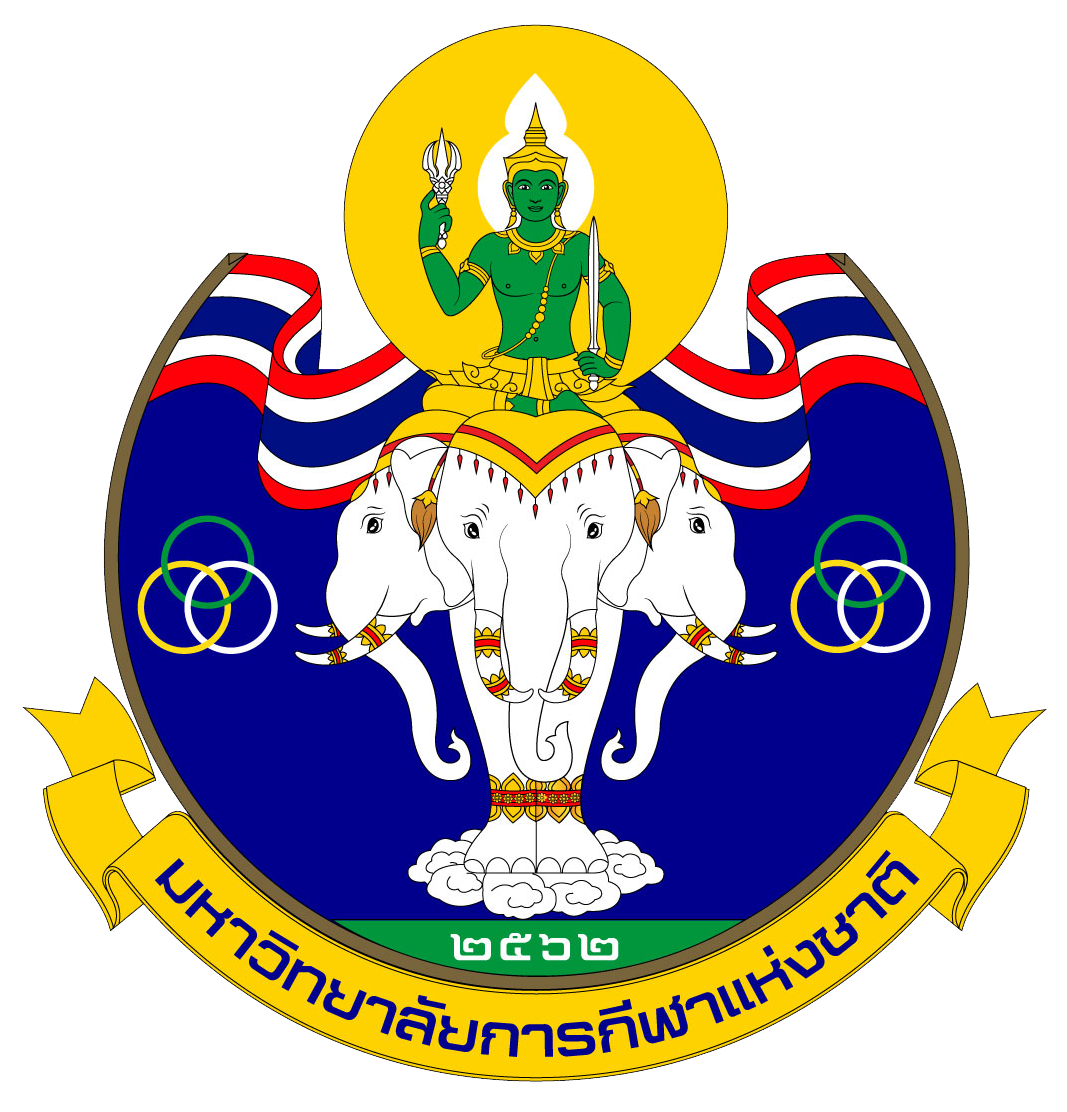 แบบรายงานสรุปผลการวิจัย (Final Report)รหัสโครงการ: ………………………………………………………โครงการวิจัยเรื่อง: …………………………………………………………………………………………..……………………………ชื่อหัวหน้าโครงการวิจัย: ……………………………………………………… ส่วนงาน: ………………………………………ข้อมูลสรุปเกี่ยวกับผู้เข้าร่วมโครงการวิจัย:จํานวนผู้เข้าร่วมโครงการวิจัยตามที่ระบุต่อคณะกรรมการฯ		…………………… คนจำนวนผู้เข้าร่วมโครงการวิจัยทั้งหมด				…………………… คน จํานวนผู้เข้าร่วมโครงการวิจัยทั้งหมดที่ไม่ผ่านการคัดกรอง		…………………… คน จํานวนผู้เข้าร่วมโครงการวิจัยทั้งหมดที่ถอนตัว			…………………… คน จํานวนผู้เข้าร่วมโครงการวิจัยทั้งหมดที่เสียชีวิต			…………………… คน จํานวนผู้เข้าร่วมโครงการวิจัยทั้งหมดที่อยู่จนงานวิจัยเสร็จสิ้น	…………………… คน ข้อมูลสรุปเหตุการณ์ที่ไม่พึงประสงค์ จำนวนผู้ร่วมโครงการวิจัยทั้งหมดที่ได้รับเหตุการณ์ที่ไม่พึงประสงค์	.......................	คนจำนวนผู้ร่วมโครงการวิจัยในประเทศไทยทั้งหมดที่ได้รับเหตุการณ์ที่สงสัยว่าจะเป็นเหตุการณ์ไม่พึงประสงค์		ชนิดร้ายแรงและไม่คาดคิดมาก่อน			.......................	คนจำนวนผู้ร่วมโครงการวิจัยในต่างประเทศ (ถ้ามี) ที่ได้รับเหตุการณ์ที่สงสัยว่าจะเป็นเหตุการณ์ไม่พึงประสงค์		ชนิดร้ายแรงและไม่คาดคิดมาก่อน			.......................	คนมีรายงานการเบี่ยงเบนหรือไม่ปฏิบัติตามโครงการวิจัยที่ได้รับการรับรองเกิดขึ้นระหว่างการทำวิจัยหรือไม่   	□   ไม่   	□   มี (โปรดแนบเอกสารการรายงาน)มีรายงานการร้องเรียนหรือมีหนังสือตักเตือนต่อการทำวิจัยหรือตัวนักวิจัยระหว่างการทำวิจัยหรือไม่   	□   ไม่   	□   มี (โปรดแนบเอกสารการรายงาน)ผลประโยชน์หรือผลกระทบเชิงลบต่ออาสาสมัครหลังเสร็จสิ้นการวิจัยหรือไม่ 	□ ไม่ 	□ มี (โปรดแนบเอกสารการรายงาน)  สรุปผลการวิจัย (หรือแนบบทคัดย่อ)………………………………………………………………………………………………………………………………………………………………………………...………………………………………………………………………………………………………………………………………………………………………………...						           ลงนาม .…………………………………………………………        (...................................................................)     วันที่ ...............................................................